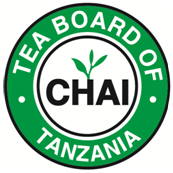 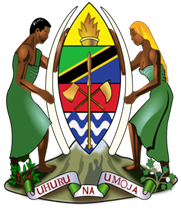 MINISTRY OF AGRICULTURETEA BOARD OF TANZANIA,TETEX BUILDING, 1ST FLOORP. O. BOX 2663,DAR ES SALAAM – TANZANIA. TEL: +255 22 2114400, Email: info@teaboard.go.tz, Website: www.teaboard.go.tz APPLICATION FOR A TEA DEALER/BUYER/BROKERCONTACT INFORMATION Applicant name: (Individual of Firm) …………………………………………………………………….  Address: …………………………………………………………………………………………………..Tel: No………………………..…Telex………………….  e-mail………………………………………NAME OF DIRECTORS/PARTNERS/PRINCIPALSCATEGORY OF APPLICATION I hereby apply to be licensed as a TEA DEALER/BUYER/BROKER for the year ending………………I have/have not been previously licensed as a TEA DEALER/BUYER/BROKERMy previous license was No…………………………dated……………………………… which expired/expires on……………………………………………………………………………………………LOCATION OF THE BUSINESS My business office will be located at plot……………………….at……………………………...Street……………………………...(Town/Place) I have read and will comply with the statutory Provisions governing the holding of license for TEA DEALER/BUYER/BROKER.Signature of Applicant………………………………. Date……………………………………...FOR OFFICIAL USE ONLYLicense is granted to the named applicant to carry on the business of TEADEALER/BUYER/BROKER subjected to the relevant conditions.Checked and found correct:Signature…………………………………Designation…………………………...Date……………………Authorized for grant of license:Signature……………………………...... Designation…………………………...Date……………....NameIDNationalityContactSignature